MembershipMt. San Antonio College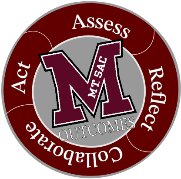 Outcomes CommitteeMinutesMarch 19, 2024	2:00 pm -3:30pm – ZoomXKelly Coreas, Co-ChairProfessor, Respiratory TherapyXChris Jackson, Co-ChairProfessor, KinesiologyChris Jackson, Co-ChairProfessor, KinesiologyXMichelle Sampat, Co-ChairDean, ArtsMichelle Sampat, Co-ChairDean, ArtsXAnnel Medina TagaraoEducational Research Assessment AnalystFawaz Al-MaloodAssociate Dean, BusinessXAida Cuenza-UvasDirector, AANAPISIAida Cuenza-UvasDirector, AANAPISIXJared BurtonProfessor, Library ScienceJared BurtonProfessor, Library ScienceXChristina CammayoProfessor, Nutrition & FoodXLandry ChaplotProfessor, Adult Basic EducationXMary Ann Gomez-AngelProfessor, Adult Basic EducationMary Ann Gomez-AngelProfessor, Adult Basic EducationXAmy NakamuraProfessor, DanceAmy NakamuraProfessor, DanceXDaniel OzanProfessor, KinesiologyVacantAt-Large FacultyVacantAt-Large FacultyVacantAt-Large FacultyVacantAt-Large FacultyVacantAt-Large FacultyVacantAssociated StudentsTopicTopicUpdates/DiscussionUpdates/DiscussionUpdates/DiscussionUpdates/DiscussionOutcome/ActionOutcome/ActionOutcome/ActionWelcomeWelcomeWelcome to all membersWelcome to all membersWelcome to all membersReview of agendaReview of agendaAgenda reviewedAgenda reviewedAgenda reviewedReview of March 5, 2024 MinutesReview of March 5, 2024 MinutesMinutes Approved. Minutes approved with two abstentions: Mary Ann Gomez-Angel, Landry ChaplotMinutes Approved. Minutes approved with two abstentions: Mary Ann Gomez-Angel, Landry ChaplotMinutes Approved. Minutes approved with two abstentions: Mary Ann Gomez-Angel, Landry ChaplotAdjunct Compensation RequestAdjunct Compensation RequestChild Development request was submitted.Child Development request was submitted.Child Development request was submitted.Child Development request was submitted.Approved unanimouslyApproved unanimouslyApproved unanimouslyInfographicInfographicThe Outcomes Infographic was shared. The 1st POD training is taking place next MondayThe Outcomes Infographic was shared. The 1st POD training is taking place next MondayThe Outcomes Infographic was shared. The 1st POD training is taking place next MondayThe Outcomes Infographic was shared. The 1st POD training is taking place next MondayAn all-faculty email will be sent out, launching outcomes, including the Infographic and training opportunitiesAn all-faculty email will be sent out, launching outcomes, including the Infographic and training opportunitiesAn all-faculty email will be sent out, launching outcomes, including the Infographic and training opportunitiesIEPI-PRT UpdateIEPI-PRT UpdateThe IEPI-PRT visited on Thursday, March 14. They were impressed by the progress that Mt. SAC has made and appreciative of the work taking place under Kelly Coreas and Chris Jackson’s leadership in Outcomes. They noted how easy the website was to navigate and shared that there were many ideas they wanted to take back to their campuses.The IEPI-PRT visited on Thursday, March 14. They were impressed by the progress that Mt. SAC has made and appreciative of the work taking place under Kelly Coreas and Chris Jackson’s leadership in Outcomes. They noted how easy the website was to navigate and shared that there were many ideas they wanted to take back to their campuses.The IEPI-PRT visited on Thursday, March 14. They were impressed by the progress that Mt. SAC has made and appreciative of the work taking place under Kelly Coreas and Chris Jackson’s leadership in Outcomes. They noted how easy the website was to navigate and shared that there were many ideas they wanted to take back to their campuses.The IEPI-PRT visited on Thursday, March 14. They were impressed by the progress that Mt. SAC has made and appreciative of the work taking place under Kelly Coreas and Chris Jackson’s leadership in Outcomes. They noted how easy the website was to navigate and shared that there were many ideas they wanted to take back to their campuses.An extension has been submitted for us to be able to spend down funding by June 30, 2025.An extension has been submitted for us to be able to spend down funding by June 30, 2025.An extension has been submitted for us to be able to spend down funding by June 30, 2025.Celebrating Student SuccessCelebrating Student SuccessAida Cuenza-Uvas suggested we create an opportunity for faculty to showcase their work. Celebrate and show off what is happening on campus and with our students. Chris suggested that we leverage the work on ILOs. Collect data and share it. Poster sessions and presentations in the Summit Center. Theme: What does Student Success mean to you? Have a theme and then faculty and students submit posters or a talk Invite students to submit presentations or have faculty nominate students to participate in poster sessions or talksOffer it as a FLEX sessionHave a student panelStudent podcast that is connected to the ILOIs spring too early? Outcomes assessments are in process. Would they be finished, analyzed, and ready for presentations this spring?Are we centering this on an award for students?Aida Cuenza-Uvas suggested we create an opportunity for faculty to showcase their work. Celebrate and show off what is happening on campus and with our students. Chris suggested that we leverage the work on ILOs. Collect data and share it. Poster sessions and presentations in the Summit Center. Theme: What does Student Success mean to you? Have a theme and then faculty and students submit posters or a talk Invite students to submit presentations or have faculty nominate students to participate in poster sessions or talksOffer it as a FLEX sessionHave a student panelStudent podcast that is connected to the ILOIs spring too early? Outcomes assessments are in process. Would they be finished, analyzed, and ready for presentations this spring?Are we centering this on an award for students?Aida Cuenza-Uvas suggested we create an opportunity for faculty to showcase their work. Celebrate and show off what is happening on campus and with our students. Chris suggested that we leverage the work on ILOs. Collect data and share it. Poster sessions and presentations in the Summit Center. Theme: What does Student Success mean to you? Have a theme and then faculty and students submit posters or a talk Invite students to submit presentations or have faculty nominate students to participate in poster sessions or talksOffer it as a FLEX sessionHave a student panelStudent podcast that is connected to the ILOIs spring too early? Outcomes assessments are in process. Would they be finished, analyzed, and ready for presentations this spring?Are we centering this on an award for students?Aida Cuenza-Uvas suggested we create an opportunity for faculty to showcase their work. Celebrate and show off what is happening on campus and with our students. Chris suggested that we leverage the work on ILOs. Collect data and share it. Poster sessions and presentations in the Summit Center. Theme: What does Student Success mean to you? Have a theme and then faculty and students submit posters or a talk Invite students to submit presentations or have faculty nominate students to participate in poster sessions or talksOffer it as a FLEX sessionHave a student panelStudent podcast that is connected to the ILOIs spring too early? Outcomes assessments are in process. Would they be finished, analyzed, and ready for presentations this spring?Are we centering this on an award for students?Determine when the Summit Center is available for this celebratory event in spring or next fall.Reach out to Child Development, Library and Learning Resources, Physics and Engineering, and others to see who can participateConsider fall event instead of spring.  Determine when the Summit Center is available for this celebratory event in spring or next fall.Reach out to Child Development, Library and Learning Resources, Physics and Engineering, and others to see who can participateConsider fall event instead of spring.  Determine when the Summit Center is available for this celebratory event in spring or next fall.Reach out to Child Development, Library and Learning Resources, Physics and Engineering, and others to see who can participateConsider fall event instead of spring.  PLOs meeting dates?PLOs meeting dates?How are PLOs defined?What do we need to do in Nuventive?How are PLOs defined?What do we need to do in Nuventive?How are PLOs defined?What do we need to do in Nuventive?How are PLOs defined?What do we need to do in Nuventive?Taskforce to be formed: Landry, AnnelModify the Nuventive PLO pagesSchedule a work day and provide breakfast or lunch.Taskforce to be formed: Landry, AnnelModify the Nuventive PLO pagesSchedule a work day and provide breakfast or lunch.Taskforce to be formed: Landry, AnnelModify the Nuventive PLO pagesSchedule a work day and provide breakfast or lunch.AUOsAUOsWhat is an AUO?Administrative Unit Outcomes may need to be rebranded. AUOs assess, reflect, and center the work of Student Services, Academic Support Services, and other units to impact student success.What is an AUO?Administrative Unit Outcomes may need to be rebranded. AUOs assess, reflect, and center the work of Student Services, Academic Support Services, and other units to impact student success.What is an AUO?Administrative Unit Outcomes may need to be rebranded. AUOs assess, reflect, and center the work of Student Services, Academic Support Services, and other units to impact student success.What is an AUO?Administrative Unit Outcomes may need to be rebranded. AUOs assess, reflect, and center the work of Student Services, Academic Support Services, and other units to impact student success.Taskforce to be formed: Annel, JaredRebrand, define, and develop process to assess Outcomes Schedule a work day and provide breakfast or lunchTaskforce to be formed: Annel, JaredRebrand, define, and develop process to assess Outcomes Schedule a work day and provide breakfast or lunchTaskforce to be formed: Annel, JaredRebrand, define, and develop process to assess Outcomes Schedule a work day and provide breakfast or lunchUpdated Nuventive SLO User Guide DraftUpdated Nuventive SLO User Guide DraftKrupa created an updated Nuventive SLO User GuideKrupa created an updated Nuventive SLO User GuideKrupa created an updated Nuventive SLO User GuideKrupa created an updated Nuventive SLO User GuideReview the draft and provide suggestions for improvement. Email Chris and Kelly.Review the draft and provide suggestions for improvement. Email Chris and Kelly.Review the draft and provide suggestions for improvement. Email Chris and Kelly.Thank You and HomeworkThank You and HomeworkThank you to all Outcomes Committee members. You are valued.Thank you to all Outcomes Committee members. You are valued.Thank you to all Outcomes Committee members. You are valued.Thank you to all Outcomes Committee members. You are valued.Culture of Outcomes webinar on March 20, 2024. Please participate if you have time.Culture of Outcomes webinar on March 20, 2024. Please participate if you have time.Culture of Outcomes webinar on March 20, 2024. Please participate if you have time.Parking Lot/Upcoming Topics:Canvas/ Nuventive IntegrationWebsiteResources & TrainingILO AssessmentPresident’s AwardParking Lot/Upcoming Topics:Canvas/ Nuventive IntegrationWebsiteResources & TrainingILO AssessmentPresident’s AwardFuture Meetings:April 2April 16May 7May 21June 4Future Meetings:April 2April 16May 7May 21June 4Future Meetings:April 2April 16May 7May 21June 4Future Meetings:April 2April 16May 7May 21June 4Important Dates:COACHes Friday SLO TalksScheduleRegistrationImportant Dates:COACHes Friday SLO TalksScheduleRegistrationImportant Dates:COACHes Friday SLO TalksScheduleRegistrationStanding Information:Outcomes WebsiteOutcomes Email Outcomes Help RequestZoom Office HoursMon 1:00 pm – 2:00 pmTues 9:00 am – 10:00 amStanding Information:Outcomes WebsiteOutcomes Email Outcomes Help RequestZoom Office HoursMon 1:00 pm – 2:00 pmTues 9:00 am – 10:00 am